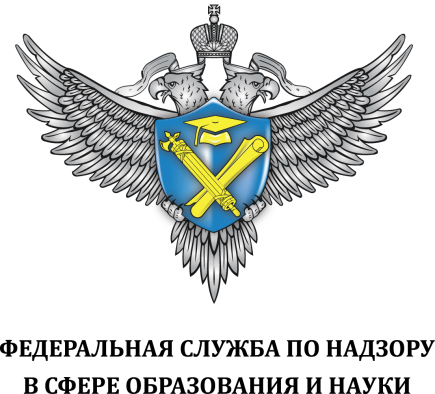 Сведения по показателям аккредитационного мониторингаНаименование образовательной организацииГосударственное автономное профессиональное образовательное учреждение "Новозыбковский медицинский колледж"ОГРН образовательной организации1023201536380Уровень образованияСреднее профессиональное образованиеКод и наименование УГС34.00.00 Сестринское делоКод и наименование профессии/специальности34.02.01 Сестринское делоНаименование образовательной программы 
(специализации)Сестринское делоИтоговый балл по ОП60Достижение порогового значения итогового баллаДостигнут№ п/пНаименование показателяЗначение показателяКоличество баллов1Наличие электронной информационно-образовательной средыИмеется52Доля выпускников, трудоустроившихся в течение календарного года, следующего за годом выпуска, в общей численности выпускников по образовательной программе среднего профессионального образования100203Участие обучающихся образовательной организации в оценочных процедурах, проведенных в рамках мониторинга системы образованияПринимали участие105Доля педагогических работников, обеспечивающих освоение обучающимися профессиональных модулей образовательной программы среднего профессионального образования, имеющих опыт деятельности не менее одного года в организациях, направление деятельности которых соответствует области профессиональной деятельности, в общей численности педагогических работников, участвующих в реализации профессиональных модулей соответствующей образовательной программы среднего профессионального образования75106Доля педагогических работников, имеющих первую или высшую квалификационные категории, ученое звание и (или) ученую степень и (или) лиц, приравненных к ним, в общей численности педагогических работников, участвующих в реализации соответствующей образовательной программы среднего профессионального образования68107Наличие внутренней системы оценки качества образованияИмеется5